Survey Track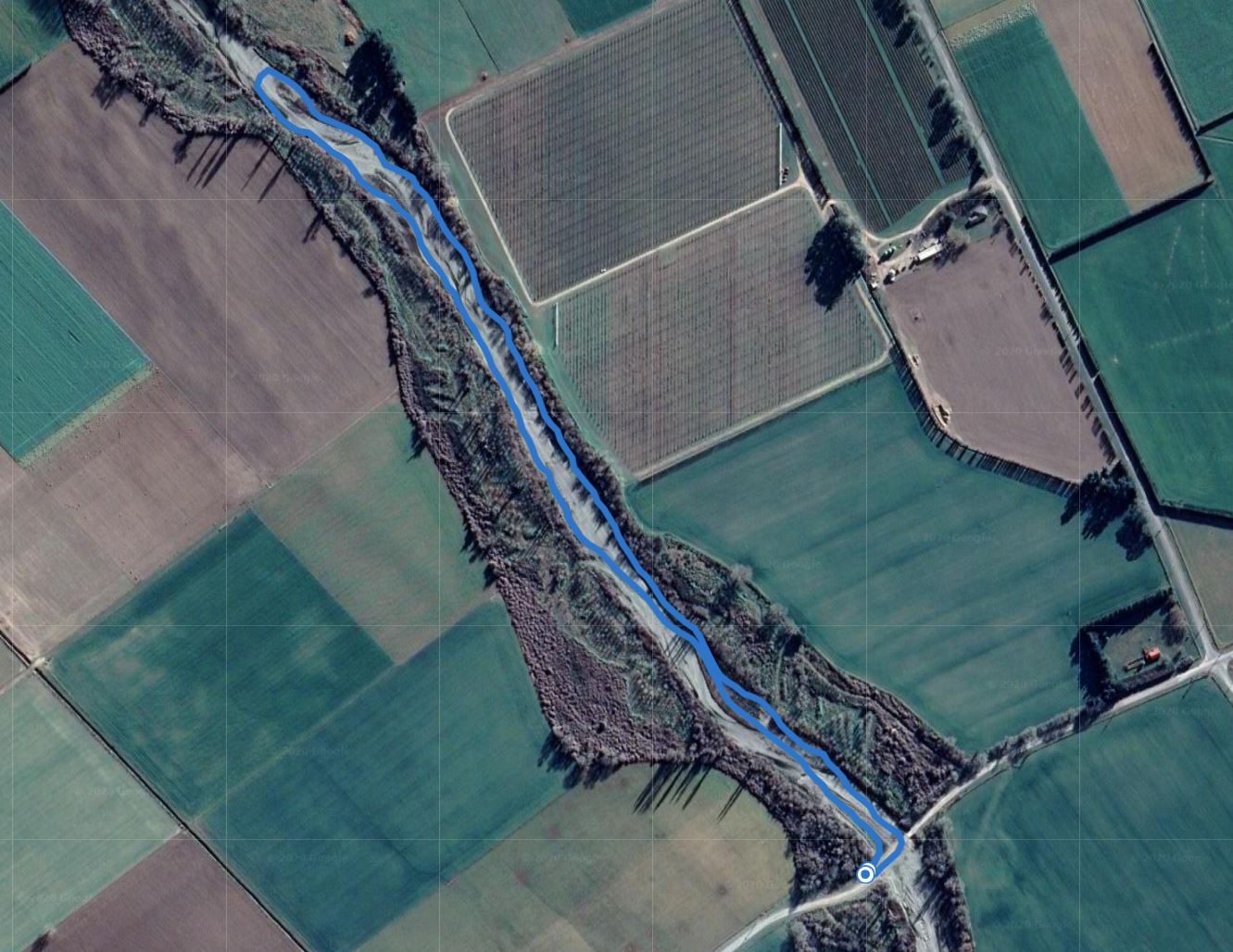 Survey Checklist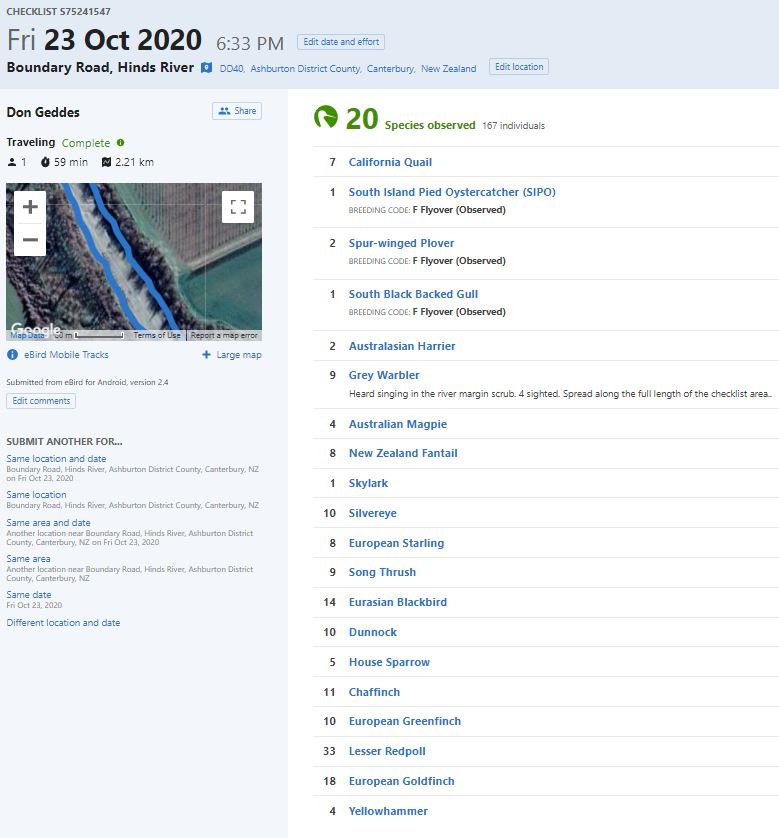 Pre-works Bird SurveyRiver Name: Hinds River, Boundary RoadRiver Name: Hinds River, Boundary RoadRiver Name: Hinds River, Boundary RoadPre-works Bird SurveyDate: 23 October 2020Time survey start & end: 1833hrs to 1932hrsDate: 23 October 2020Time survey start & end: 1833hrs to 1932hrsDate: 23 October 2020Time survey start & end: 1833hrs to 1932hrs1 Surveyor’s Qualifications and Experience: The survey was undertaken by: Don GeddesI have been undertaking braided river bird surveys every year since the 1970’s, and have surveyed most braided rivers in Canterbury, and also the Wairau in Marlborough.  I have assisted in the coordination and conduct of annual surveys of the Ashburton River since 1981.I participated in a banded dotterel migration survey in the 1980’s which was overseen by Dr Ray Pierce and ran for several years.  The study required the location of nests, and trapping and banding of adult birds. I have also participated in a population dynamics study of South Island Pied Oystercatchers (SIPO) with Paul Sagar, Marine Ecologist with NIWA, through the 1980’s and 1990’s, on farmland around Mayfield, Valetta and Ashburton Forks.  This project ran for 15 years and also required the location of nests, trapping and banding adult birds, and subsequent weekly follow up through the duration of the breeding seasons.I was engaged by John Craig from Green Inc Ltd in September 2011 to teach SIPO trapping techniques to Peter Langlands as part of the population dynamics work he was contracted to carry out in the upper Rangitata River on SIPO and wrybill under the supervision of local DOC staff.  This work was funded as part of offset requirements relating to a proposed wind farm in the Waikato which is on the migratory flyway for wrybill and oystercatchers.During the 2019-2020 summer I completed three braided river bird surveys for ECan, one each on the Selwyn, North Ashburton and South Ashburton Rivers.Additional to this experience I have an interest in birds and bird photography and spend many days each year on Canterbury braided rivers observing and photographing local shorebirds.1 Surveyor’s Qualifications and Experience: The survey was undertaken by: Don GeddesI have been undertaking braided river bird surveys every year since the 1970’s, and have surveyed most braided rivers in Canterbury, and also the Wairau in Marlborough.  I have assisted in the coordination and conduct of annual surveys of the Ashburton River since 1981.I participated in a banded dotterel migration survey in the 1980’s which was overseen by Dr Ray Pierce and ran for several years.  The study required the location of nests, and trapping and banding of adult birds. I have also participated in a population dynamics study of South Island Pied Oystercatchers (SIPO) with Paul Sagar, Marine Ecologist with NIWA, through the 1980’s and 1990’s, on farmland around Mayfield, Valetta and Ashburton Forks.  This project ran for 15 years and also required the location of nests, trapping and banding adult birds, and subsequent weekly follow up through the duration of the breeding seasons.I was engaged by John Craig from Green Inc Ltd in September 2011 to teach SIPO trapping techniques to Peter Langlands as part of the population dynamics work he was contracted to carry out in the upper Rangitata River on SIPO and wrybill under the supervision of local DOC staff.  This work was funded as part of offset requirements relating to a proposed wind farm in the Waikato which is on the migratory flyway for wrybill and oystercatchers.During the 2019-2020 summer I completed three braided river bird surveys for ECan, one each on the Selwyn, North Ashburton and South Ashburton Rivers.Additional to this experience I have an interest in birds and bird photography and spend many days each year on Canterbury braided rivers observing and photographing local shorebirds.1 Surveyor’s Qualifications and Experience: The survey was undertaken by: Don GeddesI have been undertaking braided river bird surveys every year since the 1970’s, and have surveyed most braided rivers in Canterbury, and also the Wairau in Marlborough.  I have assisted in the coordination and conduct of annual surveys of the Ashburton River since 1981.I participated in a banded dotterel migration survey in the 1980’s which was overseen by Dr Ray Pierce and ran for several years.  The study required the location of nests, and trapping and banding of adult birds. I have also participated in a population dynamics study of South Island Pied Oystercatchers (SIPO) with Paul Sagar, Marine Ecologist with NIWA, through the 1980’s and 1990’s, on farmland around Mayfield, Valetta and Ashburton Forks.  This project ran for 15 years and also required the location of nests, trapping and banding adult birds, and subsequent weekly follow up through the duration of the breeding seasons.I was engaged by John Craig from Green Inc Ltd in September 2011 to teach SIPO trapping techniques to Peter Langlands as part of the population dynamics work he was contracted to carry out in the upper Rangitata River on SIPO and wrybill under the supervision of local DOC staff.  This work was funded as part of offset requirements relating to a proposed wind farm in the Waikato which is on the migratory flyway for wrybill and oystercatchers.During the 2019-2020 summer I completed three braided river bird surveys for ECan, one each on the Selwyn, North Ashburton and South Ashburton Rivers.Additional to this experience I have an interest in birds and bird photography and spend many days each year on Canterbury braided rivers observing and photographing local shorebirds.1 Surveyor’s Qualifications and Experience: The survey was undertaken by: Don GeddesI have been undertaking braided river bird surveys every year since the 1970’s, and have surveyed most braided rivers in Canterbury, and also the Wairau in Marlborough.  I have assisted in the coordination and conduct of annual surveys of the Ashburton River since 1981.I participated in a banded dotterel migration survey in the 1980’s which was overseen by Dr Ray Pierce and ran for several years.  The study required the location of nests, and trapping and banding of adult birds. I have also participated in a population dynamics study of South Island Pied Oystercatchers (SIPO) with Paul Sagar, Marine Ecologist with NIWA, through the 1980’s and 1990’s, on farmland around Mayfield, Valetta and Ashburton Forks.  This project ran for 15 years and also required the location of nests, trapping and banding adult birds, and subsequent weekly follow up through the duration of the breeding seasons.I was engaged by John Craig from Green Inc Ltd in September 2011 to teach SIPO trapping techniques to Peter Langlands as part of the population dynamics work he was contracted to carry out in the upper Rangitata River on SIPO and wrybill under the supervision of local DOC staff.  This work was funded as part of offset requirements relating to a proposed wind farm in the Waikato which is on the migratory flyway for wrybill and oystercatchers.During the 2019-2020 summer I completed three braided river bird surveys for ECan, one each on the Selwyn, North Ashburton and South Ashburton Rivers.Additional to this experience I have an interest in birds and bird photography and spend many days each year on Canterbury braided rivers observing and photographing local shorebirds.2 Search Effort A survey was carried out in the proposed works site (including 100m buffer zones) using the standard survey methodology provided by Environment Canterbury .The area surveyed was in the Hinds riverbed from the Boundary Road crossing upstream for 1km to GPS coordinates E1487474,  N5126321.The riverbed survey area length was 1km and included the entire fairway width, which is approximately 50m. 2 Search Effort A survey was carried out in the proposed works site (including 100m buffer zones) using the standard survey methodology provided by Environment Canterbury .The area surveyed was in the Hinds riverbed from the Boundary Road crossing upstream for 1km to GPS coordinates E1487474,  N5126321.The riverbed survey area length was 1km and included the entire fairway width, which is approximately 50m. 2 Search Effort A survey was carried out in the proposed works site (including 100m buffer zones) using the standard survey methodology provided by Environment Canterbury .The area surveyed was in the Hinds riverbed from the Boundary Road crossing upstream for 1km to GPS coordinates E1487474,  N5126321.The riverbed survey area length was 1km and included the entire fairway width, which is approximately 50m. 2 Search Effort A survey was carried out in the proposed works site (including 100m buffer zones) using the standard survey methodology provided by Environment Canterbury .The area surveyed was in the Hinds riverbed from the Boundary Road crossing upstream for 1km to GPS coordinates E1487474,  N5126321.The riverbed survey area length was 1km and included the entire fairway width, which is approximately 50m. 3 Results3 Results3 Results3 ResultsBird species Any ‘Nationally Threatened’ or ‘At Risk’ Nest, chick(s) or colony (NZTM) E (NZTM) N No species recorded4 DiscussionThe weather at the time of the survey was fine with little wind, and temperature of about 14°C, providing good survey conditions.The entire fairway of the river was surveyed from Boundary Road to a point 1km upstream.  This is the upper limit of the disturbance area identified on the ECan supplied map.The river was dry and the bed largely overgrown with weed species making it unattractive to braided river bird species.No bird species that are classified in either the ‘Nationally Threatened’ or ‘At Risk’ categories were located.I am confident that there were no birds of any of the species listed in ECan’s support document ‘Field Bird ID sheets for persons undertaking works in the river’ present at this site at the time of the survey5 RecommendationsWorks can proceed in the proposed area without the need for any avoidance / mitigation measures.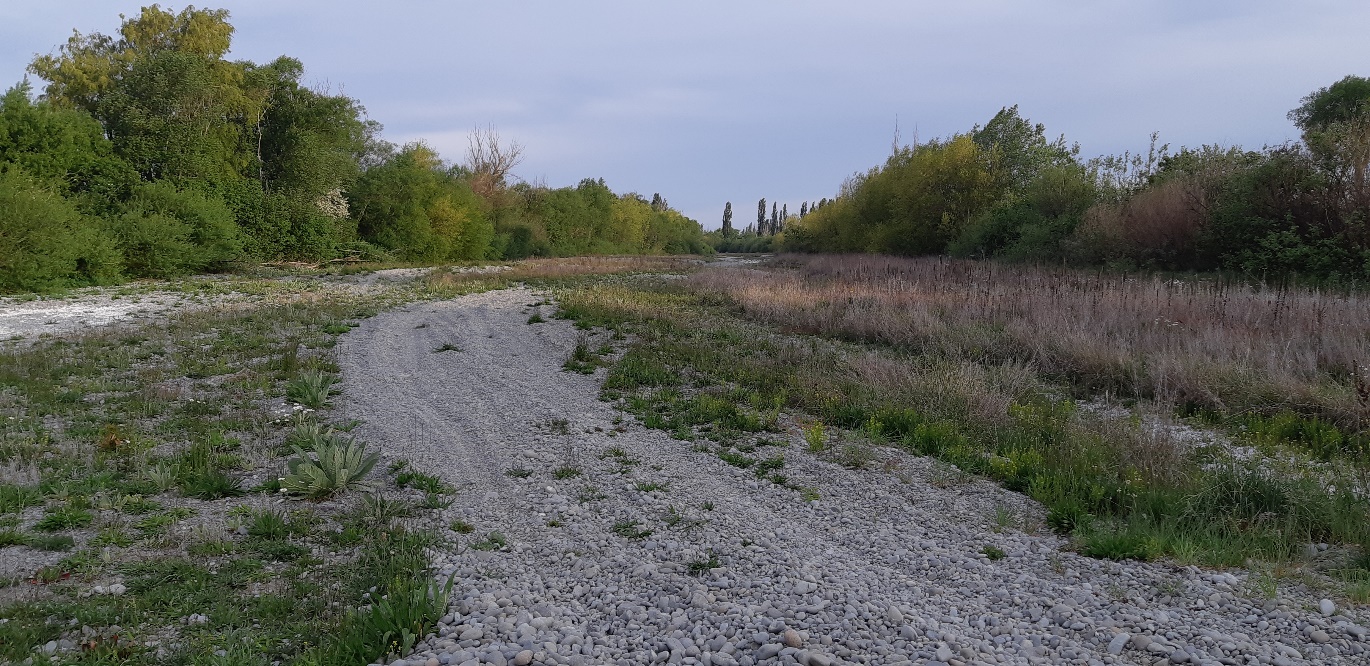 View downstream from near the upper limit of the survey area